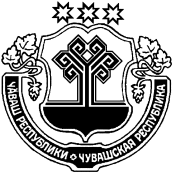 Об утверждении муниципальной программы Янтиковского муниципального округа Чувашской Республики «Укрепление общественного здоровья» на 2023 – 2035 годыВ целях эффективной реализации региональной части федерального проекта «Формирование системы мотивации граждан к здоровому образу жизни, включая здоровое питание и отказ от вредных привычек» национального проекта «Демография» и достижения целевых показателей, администрация Янтиковского муниципального округа                                 Чувашской Республики п о с т а н о в л я е т:Утвердить прилагаемую муниципальную программу Янтиковского муниципального округа Чувашской Республики «Укрепление общественного здоровья» на 2023 – 2035 годы.Признать утратившими силу постановление администрации Янтиковского района Чувашской Республики от 26 марта 2020 г. № 154 «Об утверждении муниципальной программы Янтиковского района Чувашской Республики «Укрепление общественного здоровья» на 2023 - 2035 годы».Контроль за исполнением настоящего постановления возложить на заместителя главы администрации Янтиковского муниципального округа-начальника отдела образования и молодежной политики.Настоящее постановление вступает в силу со дня его официального опубликования в информационном издании «Вестник Янтиковского района» и подлежит размещению на официальном сайте Янтиковского муниципального округа в сети Интернет.Глава Янтиковскогомуниципального округа                                                                       В.Б. МихайловУТВЕРЖДЕНАпостановлением администрации Янтиковского муниципального округаот 24.05.2023 № 452Муниципальная программа Янтиковского муниципального округа Чувашской Республики «Укрепление общественного здоровья» на 2023 – 2035 годыПаспорт муниципальной программы Янтиковского муниципального округа Чувашской Республики «Укрепление общественного здоровья» на 2023 – 2035 годыРаздел I. Общая характеристика сферы реализации муниципальной программы, формулировка основных проблем (задач) в указанной сфере, анализ ее возникновения, прогноз ее развитияМуниципальная программа Янтиковского муниципального округа Чувашской Республики «Укрепление общественного здоровья» на 2023 – 2035 годы (далее - Программа) разработана в рамках реализации Регионального проекта Чувашской Республики "Формирование системы мотивации граждан к здоровому образу жизни, включая здоровое питание и отказ от вредных привычек" национального проекта "Демография", в соответствии с Указом Президента Российской Федерации от 07.05.2018 N 204 "О национальных целях и стратегических задачах развития Российской Федерации на период до 2024 года", Концепции осуществления государственной политики противодействия потреблению табака и иной никотин содержащей продукции до 2035 года.Разработка муниципальной программы обусловлена необходимостью принятия мер по реализации государственной политики по борьбе с неинфекционными заболеваниями, комплексных мер профилактической направленности, включая меры направленные на формирование здорового образа жизни, обеспечения условий для ведения здорового образа жизни, а также снижения негативного влияния факторов риска на здоровье человека, таких как низкая двигательная активность, курение, злоупотребление алкоголем, нерациональное питание. Доказано, что их своевременная профилактика может увеличить среднюю продолжительность жизни населения, (более чем на 50,0%) и значительно снизить смертность населения от управляемых причин смерти.Для достижения поставленных целевых показателей необходимо решение задачи по формированию системы мотивации граждан к здоровому образу жизни, включая здоровое питание и отказ от вредных привычек, где важна роль каждого министерства и ведомства, муниципального образования. Комплексные профилактические меры позволят увеличить ожидаемую продолжительность жизни, снизить показатели смертности от основных хронических неинфекционных заболеваний. Ключевую роль в решении поставленных задач играет развитие и формирование институтов общественного здоровья, формирования здорового образа жизни у населения Чувашской Республики с использованием межведомственного подхода.В настоящее время наиболее распространенными причинами смертности, заболеваемости и утраты трудоспособности в России являются неинфекционные заболевания, в структуре общей смертности населения они составляют более 70,0%. Хронические неинфекционные заболевания - это ряд хронических заболеваний, включающих сердечно-сосудистые заболевания, онкологические заболевания, хронические обструктивные болезни легких, сахарный диабет II типа. Они характеризуются длительным латентным периодом, продолжительным течением заболевания и общностью факторов риска, носят системный характер, поражают молодое население. Пик заболеваемости приходится на трудоспособный возраст.Для увеличения численности населения Янтиковского муниципального округа, для снижения рисков развития неинфекционных заболеваний (ведущих к смертности, заболеваемости и утраты трудоспособности населения), являются целесообразными разработка и реализация мероприятий, направленных на формирование системы мотивации граждан в Янтиковском муниципальном округе к ведению здорового образа жизни.Раздел II. Приоритеты, цели и задачи, целевые индикаторы и показатели, ожидаемые конечные результаты муниципальной программыПриоритетные направления муниципальной политики в охраны здоровья граждан определены Федеральным законом от 21.11.2011 N 323-ФЗ "Об основах охраны здоровья граждан в Российской Федерации", протокольным решением Совета при Главе Чувашской Республики по стратегическому развитию и проектной деятельности от 21.03.2019 N 2 "Об утверждении паспорта регионального проекта Чувашской Республики "Формирование системы мотивации граждан к здоровому образу жизни, включая здоровое питание и отказ от вредных привычек", распоряжением Кабинета Министров Чувашской Республики от 17.09.2019 N 823-р "Об утверждении Плана мероприятий по формированию здорового образа жизни населения Чувашской Республики, профилактике и контролю неинфекционных заболеваний на период до 2024 года".Основными стратегическими целями муниципальной программы является:увеличение доли граждан, ведущих здоровый образ жизни, благодаря совершенствованию нормативно-правового регулирования вопросов и формированию среды, способствующей ведению гражданами здорового образа жизни;улучшение здоровья населения, качества жизни;формирование культуры и ответственного отношения к своему здоровью;мотивирование граждан к ведению здорового образа жизни посредством информационно-коммуникационной кампании, а также вовлечению граждан, некоммерческих организаций и работодателей в мероприятия по укреплению общественного здоровья.Для достижения поставленных целей муниципальной программой предусматриваются решение следующих основных задач:формирование у граждан отношения к здоровью как высшей ценности, мотивационных установок и потребности в здоровом образе жизни;совершенствование условий для здорового образа жизни, увеличение ожидаемой продолжительности жизни, улучшение физического и духовного здоровья;создание механизма межведомственного взаимодействия, направленного на формирование здорового образа жизни, профилактику всех форм зависимости и укреплению нравственных ориентиров у населения округа.В результате реализации мероприятий муниципальной программы ожидается достижение следующих важнейших целевых индикаторов и показателей:увеличение доли населения, систематически занимающегося физической культурой и спортом;увеличение охвата населения диспансеризацией.Сведения о важнейших целевых индикаторах и показателях ожидаемой эффективности реализации муниципальной программы, приведены в приложении N 1 к муниципальной программе.Раздел III. Ресурсное обеспечение программыПрограмма направлена на увеличения доли населения, систематически занимающегося физической культурой и спортом, а также увеличение охвата населения диспансеризацией.Общий объем финансирования подпрограммы за счет всех источников финансирования составляет 0,0 тыс. рублей, в том числе за счет средств федерального бюджета – 0,0 тыс. рублей, республиканского бюджета Чувашской Республики – 0,0 тыс. рублей, местного бюджета – 0,0 тыс. рублей, внебюджетных источников – 0,0 тыс. рублей. Показатели по годам и источникам финансирования приведены в табл. 1Таблица 1(тыс. рублей)Объемы бюджетных ассигнований уточняются ежегодно при формировании бюджета Янтиковского муниципального округа Чувашской Республики на очередной финансовый год и плановый период.Раздел IV. Перечень и сведения о целевых показателях (индикаторах) программы с расшифровкой плановых значений по годам ее реализацииСостав целевых показателей (индикаторов) подпрограммы определен исходя из необходимости достижения целей и решения задач подпрограммы. Перечень целевых показателей (индикаторов) программы носит открытый характер и предусматривает возможность корректировки в случае потери информативности целевого показателя (индикатора) (достижения максимального значения) и изменения приоритетов.Сведения о целевых показателях (индикаторах) подпрограммы изложены в табл. 2.Таблица 2Целевые показатели
реализации муниципальной программы Янтиковского муниципального округа Чувашской Республики «Укрепление общественного здоровья» на 2023 – 2035 годыПриложение №1к муниципальной программе Янтиковского муниципального округа Чувашской Республики «Укрепление общественного здоровья» на 2023 – 2035 годыПеречень мероприятий муниципальной программы Янтиковского муниципального округа Чувашской Республики «Укрепление общественного здоровья» на 2023 – 2035 годыПриложение № 2к муниципальной программе Янтиковского муниципального округа Чувашской Республики «Укрепление общественного здоровья» на 2023 – 2035 годыРесурсное обеспечение программы за счет всех источников финансированияЧУВАШСКАЯ РЕСПУБЛИКА ЧĂВАШ РЕСПУБЛИКИ АДМИНИСТРАЦИЯ ЯНТИКОВСКОГО МУНИЦИПАЛЬНОГО ОКРУГАПОСТАНОВЛЕНИЕ24.05.2023 № 452село ЯнтиковоТĂВАЙ МУНИЦИПАЛЛĂ ОКРУГĚНАДМИНИСТРАЦИЙĔЙЫШĂНУ24.05.2023 452 № Тǎвай ялěНормативные правовые акты, послужившие основанием для разработки программы-Федеральный закон от 21.11.2011 N 323-ФЗ "Об основах охраны здоровья граждан в Российской Федерации";Федеральный закон от 23.02.2013 N 15-ФЗ "Об охране здоровья граждан от воздействия окружающего табачного дыма и последствий потребления табака";Федеральный закон от 04.12.2007 N 329-ФЗ "О физической культуре и спорте в Российской Федерации";Закона Чувашской Республики от 21.12.2018 N 97 "Об ограничении продажи электронных систем доставки никотина, жидкостей для электронных систем доставки никотина и без никотиновых жидкостей для электронных систем доставки никотина на территории Чувашской Республики";Указ Президента Российской Федерации от 07.05.2018 N 204 "О национальных целях и стратегических задачах развития Российской Федерации на период до 2024 года";Указа Президента Чувашской Республики от 04.12.2002 N 137 "О дополнительных мерах по усилению контроля за потреблением алкоголя, профилактике алкоголизма и пьянства";Указа Президента Чувашской Республики от 31.05.2010 N 68 "О дополнительных мерах по профилактике курения табака в Чувашской Республике";Указа Главы Чувашской Республики от 31.07.2014 N 108 "О дополнительных мерах по укреплению здоровья и повышению качества жизни населения Чувашской Республики";Указа Главы Чувашской Республики от 20.03.2014 N 34 "О дне здоровья и спорта";Указа Главы Чувашской Республики от 02.12.2019 N 141 "О дополнительных мерах по укреплению здоровья и содействия физическому развитию детей";Указа Главы Чувашской Республики от 27.11.2019 N 139 "О дополнительных мерах по повышению комфортной среды проживания в муниципальных образованиях Чувашской Республики";постановления Кабинета Министров Чувашской Республики от 13.04.2016 N 108 "Об установлении дополнительных ограничений курения табака в отдельных общественных местах и в помещениях"; распоряжения Правительства Российской Федерации от 25.10.2010 N 1873-р "Об основах государственной политики в области здорового питания населения Российской Федерации на период до 2020 года";распоряжения Кабинета Министров Чувашской Республики от 17.09.2019 N 823-р "Об утверждении Плана мероприятий по формированию здорового образа жизни населения Чувашской Республики, профилактике и контролю неинфекционных заболеваний на период до 2024 года".Ответственный исполнитель Программы-Сектор культуры, социального развития и архивного дела администрации Янтиковского муниципального округа.Соисполнители Программы-Отдел организационно-контрольной, кадровой работы и цифрового развития администрации Янтиковского муниципального округа Чувашской Республики;Отдел образования и молодежной политики администрации Янтиковского муниципального округа Чувашской Республики;Отдел экономики, земельных и имущественных отношений администрации Янтиковского муниципального округа Чувашской Республики;МБУК "Централизованная библиотечная система" Янтиковского муниципального округа Чувашской Республики (по согласованию);МБУК "Централизованная клубная система» Янтиковского муниципального округа Чувашской Республики  (по согласованию);Отделение полиции по Янтиковскому району МО МВД РФ «Урмарский» (по согласованию);БУ «Янтиковская центральная районная больница» Минздрава Чувашии (по согласованию);БУ "Янтиковский ЦСОН" Минтруда Чувашии;АУ «Редакция Янтиковской районной газеты «Ял ěçченě» («Сельский труженик») (по согласованию);МАУ ДО «ДЮСШ-ФСК «Аль» (по согласованию);Образовательные организации Янтиковского муниципального округа (по согласованию)Участники муниципальной программы-Организации всех форм собственности (предприятия), расположенные на территории Янтиковского муниципального округа Чувашской РеспубликиПодпрограммы муниципальной программы-Муниципальная программа не содержит подпрограммЦели муниципальной программы-Увеличение доли граждан, ведущих здоровый образ жизни, благодаря совершенствованию нормативно-правового регулирования вопросов и формированию среды, способствующей ведению гражданами здорового образа жизни;улучшение здоровья населения, качества жизни;формирование культуры и ответственного отношения к своему здоровью;мотивирование граждан к ведению здорового образа жизни посредством информационно-коммуникационной кампании, а также вовлечению граждан, некоммерческих организаций и работодателей в мероприятия по укреплению общественного здоровьяЗадачи муниципальной программы-Формирование у граждан отношения к здоровью как высшей ценности, мотивационных установок и потребности в здоровом образе жизни;совершенствование условий для здорового образа жизни, увеличение ожидаемой продолжительности жизни, улучшение физического и духовного здоровья;создание механизма межведомственного взаимодействия, направленного на формирование здорового образа жизни, профилактику всех форм зависимости и укреплению нравственных ориентиров у населения округаЦелевые показатели реализации муниципальной программы-Достижение к 2035 году следующих целевых показателей:доля населения, систематически занимающихся физической культурой и спортом - 55,6% от общей численности населения;увеличение охвата населения диспансеризацией – 80%Сроки и этапы реализации муниципальной программы-2023 - 2035 годыОбъем средств бюджета на финансирование муниципальной программы и прогнозная оценка привлекаемых на реализацию ее целей средств федерального бюджета, республиканского бюджета, внебюджетных источников-общий объем финансирования подпрограммы составляет 0,0 тыс. рублей.Объемы финансирования за счет бюджетных ассигнований уточняются при формировании бюджета Янтиковского муниципального округа Чувашской Республики на очередной финансовый год и плановый периодОжидаемые результаты реализации муниципальной программы-формирование системы мотивации граждан к ведению здорового образа жизни, включая здоровое питание и отказ от вредных привычек;разработка и внедрение корпоративных программ укрепления здоровья;вовлечение граждан в мероприятия по укреплению общественного здоровья.ГодыВсегоВ том числе за счет средствВ том числе за счет средствВ том числе за счет средствВ том числе за счет средствГодыВсегофедерального бюджетареспубликанского бюджета Чувашской Республикибюджета Янтиковского муниципального округа Чувашской Республикивнебюджетных источников20230,00,00,00,00,020240,00,00,00,00,020250,00,00,00,00,02026 - 20300,00,00,00,00,02031 - 20350,00,00,00,00,0Всего0,00,00,00,00,0N
п/пНаименование показателяЕдиница измеренияПланируемое значение показателейПланируемое значение показателейПланируемое значение показателейПланируемое значение показателейПланируемое значение показателейN
п/пНаименование показателяЕдиница измерения2023 год2024 год20252026-2030 годы2031-2035 годы123456781.Доля населения, систематически занимающихся физической культурой и спортомпроцентов53,655,055,357,560,02.Увеличение охвата населения диспансеризациейпроцентов7071727580N
п/пНаименование мероприятияНаименование исполнителя мероприятияСрок реализации мероприятияНаименование и реквизиты нормативного правового акта, которым утверждено финансирование мероприятия123451. Формирование системы мотивации граждан к ведению здорового образа жизни, включая здоровое питание и отказ от вредных привычек1. Формирование системы мотивации граждан к ведению здорового образа жизни, включая здоровое питание и отказ от вредных привычек1. Формирование системы мотивации граждан к ведению здорового образа жизни, включая здоровое питание и отказ от вредных привычек1. Формирование системы мотивации граждан к ведению здорового образа жизни, включая здоровое питание и отказ от вредных привычек1. Формирование системы мотивации граждан к ведению здорового образа жизни, включая здоровое питание и отказ от вредных привычек1.1.Проведение тематических встреч с населением по проблемам, связанным с ведением здорового образа жизни, включая рациональное питание, адекватную двигательную активность, отказ от вредных привычек (потребление алкоголя и табака), развитие стрессоустойчивостиМБУК "Централизованная библиотечная система" Янтиковского муниципального округа Чувашской Республики (по согласованию);МБУК "Централизованная клубная система Янтиковского муниципального округа Чувашской Республики (по согласованию);Отделение полиции по Янтиковскому району МО МВД РФ «Урмарский» (по согласованию);БУ «Янтиковская центральная районная больница» Минздрава Чувашии (по согласованию);БУ "Янтиковский ЦСОН" Минтруда Чувашии;АУ «Редакция Янтиковской районной газеты «Ял ěçченě» («Сельский труженик») (по согласованию);МАУ ДО «ДЮСШ-ФСК «Аль» (по согласованию);образовательные организации Янтиковского муниципального округа (по согласованию)2023 - 2035 годыПостановление администрации Янтиковского района Чувашской Республики от 21 ноября 2022 г. N 433 "О муниципальной программе Янтиковского района Чувашской Республики "Развитие образования"1.2.Систематическое освещение вопросов, касающихся здорового образа жизни, преодоления вредных привычек, в том числе курения табака, в средствах массовой информации и на официальном сайте администрации Янтиковского муниципального округаОтдел организационно-контрольной, кадровой работы и цифрового развития администрации Янтиковского района Чувашской Республики;АУ «Редакция Янтиковской районной газеты «Ял ěçченě» («Сельский труженик») (по согласованию);Отделение полиции по Янтиковскому району МО МВД РФ «Урмарский» (по согласованию);БУ «Янтиковская центральная районная больница» Минздрава Чувашии (по согласованию)2023 - 2035 годых1.3.Проведение профилактических мероприятий (массовых акций), приуроченных к международным дням здоровья (Всемирный день здоровья, Всемирный день без табака и др.), пропагандирующих преимущества здорового образа жизниОтделение полиции по Янтиковскому району МО МВД РФ «Урмарский» (по согласованию);МАУ ДО «ДЮСШ-ФСК «Аль» (по согласованию);образовательные организации Янтиковского муниципального округа2023 - 2035 годых1.4.Организация и проведение муниципального этапа соревнований "Президентские состязания", "Президентские спортивные игры"Отдел образования и молодежной политики администрации Янтиковского района Чувашской Республики;МАУ ДО «ДЮСШ-ФСК «Аль» (по согласованию);образовательные организации Янтиковского муниципального округа2023 - 2035 годых1.5.Проведение спортивно-массовых мероприятий, фестивалей, спартакиад среди различных слоев населенияОтдел образования и молодежной политики администрации Янтиковского района Чувашской Республики;МАУ ДО «ДЮСШ-ФСК «Аль» (по согласованию);образовательные организации Янтиковского муниципального округа2023 - 2035 годыПостановление администрации Янтиковского района Чувашской Республики от 21 ноября 2022 г. N 433 "О муниципальной программе Янтиковского района Чувашской Республики "Развитие образования"1.6.Информационное сопровождение проводимых мероприятий посредством их освещения в информационно-телекоммуникационной сети "Интернет" и на официальном сайтеОтдел организационно-контрольной, кадровой работы и цифрового развития администрации Янтиковского района Чувашской Республики2023 - 2035 годых1.7.Организация и проведение районных соревнований различной направленности (легкая атлетика, волейбол, баскетбол, настольный теннис) в рамках областных спартакиад школьниковОтдел образования и молодежной политики администрации Янтиковского района Чувашской Республики;Сектор культуры, социального развития и архивного дела администрации Янтиковского муниципального округа Чувашской Республикт;МАУ ДО «ДЮСШ-ФСК «Аль» (по согласованию)2023 - 2035 годых1.8.Летняя и осенняя оздоровительная кампания, организованная на базе общеобразовательных организацийМАУ ДО «ДЮСШ-ФСК «Аль» (по согласованию);образовательные организации Янтиковского муниципального округа2023 - 2035 годыПостановление администрации Янтиковского района Чувашской Республики от 21 ноября 2022 г. N 433 "О муниципальной программе Янтиковского района Чувашской Республики "Развитие образования"1.9.Организация и проведение районных соревнований по сдаче комплекса ГТО в рамках областной спартакиады школьниковМАУ ДО «ДЮСШ-ФСК «Аль» (по согласованию)2023 - 2035 годых1.10.Тематические мероприятия, направленные на профилактику вредных привычек, формирование здорового образа жизни (в том числе проведение мероприятий в рамках Всемирного дня борьбы со СПИДом, Всероссийского дня трезвости, Всемирного дня без табака и т.д.)Отделение полиции по Янтиковскому району МО МВД РФ «Урмарский» (по согласованию);образовательные организации Янтиковского муниципального округа2023 - 2035 годых1.11.Месячник антинаркотической направленности и формирования здорового образа жизниОтдел образования, молодежной политики и спорта администрации Янтиковского муниципального округа Чувашской Республики;Отделение полиции по Янтиковскому району МО МВД РФ «Урмарский» (по согласованию);Отделение полиции по Янтиковскому району МО МВД РФ «Урмарский» (по согласованию)2023 - 2035 годыПостановление Администрации Янтиковского района Чувашской Республики от 15 июля 2019 г. N 324 "Об утверждении муниципальной программы Янтиковского района "Обеспечение общественного порядка и противодействие преступности на территории Янтиковского района"1.12.Социально-психологическое тестирование обучающихся, направленное на раннее выявление незаконного потребления наркотических и психотропных веществОтдел образования, молодежной политики и спорта администрации Янтиковского муниципального округа Чувашской Республики;образовательные организации Янтиковского муниципального округа2023 - 2035 годых1.13.Организация участия обучающихся школ района в профильных сменах загородных лагерейОтдел образования, молодежной политики и спорта администрация Янтиковского муниципального округа Чувашской Республики2023 - 2035 годых1.14.Массовые спортивные мероприятия, приуроченные к формированию здорового образа жизниМАУ ДО «ДЮСШ-ФСК «Аль» (по согласованию);образовательные организации Янтиковского муниципального округа;Отделение полиции по Янтиковскому району МО МВД РФ «Урмарский» (по согласованию)2023 - 2035 годыСогласно утвержденному Плану работы на год2. Повышение доступности и качества помощи, направленной на выявление факторов риска хронических неинфекционных заболеваний, их профилактику, диагностику и лечение2. Повышение доступности и качества помощи, направленной на выявление факторов риска хронических неинфекционных заболеваний, их профилактику, диагностику и лечение2. Повышение доступности и качества помощи, направленной на выявление факторов риска хронических неинфекционных заболеваний, их профилактику, диагностику и лечение2. Повышение доступности и качества помощи, направленной на выявление факторов риска хронических неинфекционных заболеваний, их профилактику, диагностику и лечение2. Повышение доступности и качества помощи, направленной на выявление факторов риска хронических неинфекционных заболеваний, их профилактику, диагностику и лечение2.1.Проведение Марафона здоровья: увеличение охвата населения Янтиковского муниципального округа диспансеризацией и профилактическими осмотрамиОтделение полиции по Янтиковскому району МО МВД РФ «Урмарский» (по согласованию)2023 - 2035 годы3. Ограничение распространения табачных изделий и алкоголя на территории Янтиковского муниципального округа3. Ограничение распространения табачных изделий и алкоголя на территории Янтиковского муниципального округа3. Ограничение распространения табачных изделий и алкоголя на территории Янтиковского муниципального округа3. Ограничение распространения табачных изделий и алкоголя на территории Янтиковского муниципального округа3. Ограничение распространения табачных изделий и алкоголя на территории Янтиковского муниципального округа3.1.Организация и проведение комплексных профилактических мероприятий, связанных с распространением табачных изделий на территории Янтиковского муниципального округа, предупреждение и пресечение фактов курения табака (выявление правонарушений, связанных с курением) на территориях образовательных учреждений, учреждений культуры, объектов спорта, транспортной инфраструктуры, медицинских учреждений и иных объектовОтдел экономики, земельных и имущественных отношений администрации Янтиковского района Чувашской Республики;Отделение полиции по Янтиковскому району МО МВД РФ «Урмарский» (по согласованию)2023 - 2035 годых3.2.Организация и проведение комплексных профилактических мероприятий, связанных с незаконным распространением алкоголя, в том числе суррогатного, на территории Янтиковского муниципального округа, предупреждение и пресечение фактов распития алкоголя в общественных местах, не предназначенных для его употребленияОтдел экономики, земельных и имущественных отношений администрации Янтиковского района Чувашской Республики;Отделение полиции по Янтиковскому району МО МВД РФ «Урмарский» (по согласованию)2023 - 2035 годых3.3.Осуществление контроля за ограничением торговли табачной продукцией и алкоголемОтдел экономики, земельных и имущественных отношений администрации Янтиковского района Чувашской Республики2023 - 2035 годых4. Оценка распространенности факторов риска неинфекционных заболеваний на территории Янтиковского муниципального округа4. Оценка распространенности факторов риска неинфекционных заболеваний на территории Янтиковского муниципального округа4. Оценка распространенности факторов риска неинфекционных заболеваний на территории Янтиковского муниципального округа4. Оценка распространенности факторов риска неинфекционных заболеваний на территории Янтиковского муниципального округа4. Оценка распространенности факторов риска неинфекционных заболеваний на территории Янтиковского муниципального округа4.1.Проведение анкетирования в целях выявления масштабов потребления табака среди населения Янтиковского муниципального округаОтделение полиции по Янтиковскому району МО МВД РФ «Урмарский» (по согласованию)2023 - 2035 годых4.2.Проведение онкоскринингов среди граждан старше 45 лет на выявление онкологических заболеванийОтделение полиции по Янтиковскому району МО МВД РФ «Урмарский» (по согласованию)2023 - 2035 годыхСтатусНаименование муниципальной программы (основного мероприятия, мероприятия)Источники финансированияОценка расходов по годам, тыс. рублейОценка расходов по годам, тыс. рублейОценка расходов по годам, тыс. рублейОценка расходов по годам, тыс. рублейОценка расходов по годам, тыс. рублейСтатусНаименование муниципальной программы (основного мероприятия, мероприятия)Источники финансирования2023202420252026-2030 годы2031-2035 годы125678910Муниципальная программа Янтиковскогоо муниципального округа Чувашской Республики"Укрепление общественного здоровья на 2023 - 2035 годы"всего0,00,00,00,00,0Муниципальная программа Янтиковскогоо муниципального округа Чувашской Республики"Укрепление общественного здоровья на 2023 - 2035 годы"федеральный бюджет0,00,00,00,00,0Муниципальная программа Янтиковскогоо муниципального округа Чувашской Республики"Укрепление общественного здоровья на 2023 - 2035 годы"республиканский бюджет0,00,00,00,00,0Муниципальная программа Янтиковскогоо муниципального округа Чувашской Республики"Укрепление общественного здоровья на 2023 - 2035 годы"бюджет Янтиковского муниципального округа Чувашской Республики0,00,00,00,00,0Муниципальная программа Янтиковскогоо муниципального округа Чувашской Республики"Укрепление общественного здоровья на 2023 - 2035 годы"внебюджетные источники0,00,00,00,00,0Основное мероприятие"Формирование системы мотивации граждан к ведению здорового образа жизни, включая здоровое питание и отказ от вредных привычек"всего0,00,00,00,00,0Основное мероприятие"Формирование системы мотивации граждан к ведению здорового образа жизни, включая здоровое питание и отказ от вредных привычек"федеральный бюджет0,00,00,00,00,0Основное мероприятие"Формирование системы мотивации граждан к ведению здорового образа жизни, включая здоровое питание и отказ от вредных привычек"республиканский бюджет0,00,00,00,00,0Основное мероприятие"Формирование системы мотивации граждан к ведению здорового образа жизни, включая здоровое питание и отказ от вредных привычек"бюджет Янтиковского муниципального округа Чувашской Республики0,00,00,00,00,0Основное мероприятие"Формирование системы мотивации граждан к ведению здорового образа жизни, включая здоровое питание и отказ от вредных привычек"внебюджетные источники0,00,00,00,00,0МероприятиеПроведение тематических встреч с населением по проблемам, связанным с ведением здорового образа жизни, включая рациональное питание, адекватную двигательную активность, отказ от вредных привычек (потребление алкоголя и табака), развитие стрессоустойчивостивсего0,00,00,00,00,0МероприятиеПроведение тематических встреч с населением по проблемам, связанным с ведением здорового образа жизни, включая рациональное питание, адекватную двигательную активность, отказ от вредных привычек (потребление алкоголя и табака), развитие стрессоустойчивостифедеральный бюджет0,00,00,00,00,0МероприятиеПроведение тематических встреч с населением по проблемам, связанным с ведением здорового образа жизни, включая рациональное питание, адекватную двигательную активность, отказ от вредных привычек (потребление алкоголя и табака), развитие стрессоустойчивостиреспубликанский бюджет0,00,00,00,00,0МероприятиеПроведение тематических встреч с населением по проблемам, связанным с ведением здорового образа жизни, включая рациональное питание, адекватную двигательную активность, отказ от вредных привычек (потребление алкоголя и табака), развитие стрессоустойчивостибюджет Янтиковского муниципального округа Чувашской Республики0,00,00,00,00,0МероприятиеПроведение тематических встреч с населением по проблемам, связанным с ведением здорового образа жизни, включая рациональное питание, адекватную двигательную активность, отказ от вредных привычек (потребление алкоголя и табака), развитие стрессоустойчивостивнебюджетные источники0,00,00,00,00,0МероприятиеСистематическое освещение вопросов, касающихся здорового образа жизни, преодоления вредных привычек, в том числе курения табака, в средствах массовой информации и на официальном сайте администрации Янтиковского муниципального округавсего0,00,00,00,00,0МероприятиеСистематическое освещение вопросов, касающихся здорового образа жизни, преодоления вредных привычек, в том числе курения табака, в средствах массовой информации и на официальном сайте администрации Янтиковского муниципального округафедеральный бюджет0,00,00,00,00,0МероприятиеСистематическое освещение вопросов, касающихся здорового образа жизни, преодоления вредных привычек, в том числе курения табака, в средствах массовой информации и на официальном сайте администрации Янтиковского муниципального округареспубликанский бюджет0,00,00,00,00,0МероприятиеСистематическое освещение вопросов, касающихся здорового образа жизни, преодоления вредных привычек, в том числе курения табака, в средствах массовой информации и на официальном сайте администрации Янтиковского муниципального округабюджет Янтиковского муниципального округа Чувашской Республики0,00,00,00,00,0МероприятиеПроведение профилактических мероприятий (массовых акций), приуроченных к международным дням здоровья (Всемирный день здоровья, Всемирный день без табака и др.), пропагандирующих преимущества здорового образа жизнивсего0,00,00,00,00,0МероприятиеПроведение профилактических мероприятий (массовых акций), приуроченных к международным дням здоровья (Всемирный день здоровья, Всемирный день без табака и др.), пропагандирующих преимущества здорового образа жизнифедеральный бюджет0,00,00,00,00,0МероприятиеПроведение профилактических мероприятий (массовых акций), приуроченных к международным дням здоровья (Всемирный день здоровья, Всемирный день без табака и др.), пропагандирующих преимущества здорового образа жизниреспубликанский бюджет0,00,00,00,00,0МероприятиеПроведение профилактических мероприятий (массовых акций), приуроченных к международным дням здоровья (Всемирный день здоровья, Всемирный день без табака и др.), пропагандирующих преимущества здорового образа жизнибюджет Янтиковского муниципального округа Чувашской Республики0,00,00,00,00,0МероприятиеПроведение профилактических мероприятий (массовых акций), приуроченных к международным дням здоровья (Всемирный день здоровья, Всемирный день без табака и др.), пропагандирующих преимущества здорового образа жизнивнебюджетные источники0,00,00,00,00,0МероприятиеОрганизация и проведение муниципального этапа соревнований "Президентские состязания", "Президентские спортивные игры"всего0,00,00,00,00,0МероприятиеОрганизация и проведение муниципального этапа соревнований "Президентские состязания", "Президентские спортивные игры"федеральный бюджет0,00,00,00,00,0МероприятиеОрганизация и проведение муниципального этапа соревнований "Президентские состязания", "Президентские спортивные игры"республиканский бюджет0,00,00,00,00,0МероприятиеОрганизация и проведение муниципального этапа соревнований "Президентские состязания", "Президентские спортивные игры"бюджет Янтиковского муниципального округа Чувашской Республики0,00,00,00,00,0МероприятиеОрганизация и проведение муниципального этапа соревнований "Президентские состязания", "Президентские спортивные игры"внебюджетные источники0,00,00,00,00,0МероприятиеПроведение спортивно-массовых мероприятий, фестивалей, спартакиад среди различных слоев населениявсего0,00,00,00,00,0МероприятиеПроведение спортивно-массовых мероприятий, фестивалей, спартакиад среди различных слоев населенияфедеральный бюджет0,00,00,00,00,0МероприятиеПроведение спортивно-массовых мероприятий, фестивалей, спартакиад среди различных слоев населенияреспубликанский бюджет0,00,00,00,00,0МероприятиеПроведение спортивно-массовых мероприятий, фестивалей, спартакиад среди различных слоев населениябюджет Янтиковского муниципального округа Чувашской Республики0,00,00,00,00,0МероприятиеПроведение спортивно-массовых мероприятий, фестивалей, спартакиад среди различных слоев населениявнебюджетные источники0,00,00,00,00,0МероприятиеИнформационное сопровождение проводимых мероприятий посредством их освещения в информационно-телекоммуникационной сети "Интернет" и на официальном сайтевсего0,00,00,00,00,0МероприятиеИнформационное сопровождение проводимых мероприятий посредством их освещения в информационно-телекоммуникационной сети "Интернет" и на официальном сайтефедеральный бюджет0,00,00,00,00,0МероприятиеИнформационное сопровождение проводимых мероприятий посредством их освещения в информационно-телекоммуникационной сети "Интернет" и на официальном сайтереспубликанский бюджет0,00,00,00,00,0МероприятиеИнформационное сопровождение проводимых мероприятий посредством их освещения в информационно-телекоммуникационной сети "Интернет" и на официальном сайтебюджет Янтиковского муниципального округа Чувашской Республики0,00,00,00,00,0МероприятиеИнформационное сопровождение проводимых мероприятий посредством их освещения в информационно-телекоммуникационной сети "Интернет" и на официальном сайтевнебюджетные источники0,00,00,00,00,0МероприятиеОрганизация и проведение районных соревнований различной направленности (легкая атлетика, волейбол, баскетбол, настольный теннис) в рамках областных спартакиад школьниковвсего0,00,00,00,00,0МероприятиеОрганизация и проведение районных соревнований различной направленности (легкая атлетика, волейбол, баскетбол, настольный теннис) в рамках областных спартакиад школьниковфедеральный бюджет0,00,00,00,00,0МероприятиеОрганизация и проведение районных соревнований различной направленности (легкая атлетика, волейбол, баскетбол, настольный теннис) в рамках областных спартакиад школьниковреспубликанский бюджет0,00,00,00,00,0МероприятиеОрганизация и проведение районных соревнований различной направленности (легкая атлетика, волейбол, баскетбол, настольный теннис) в рамках областных спартакиад школьниковбюджет Янтиковского муниципального округа Чувашской Республики0,00,00,00,00,0МероприятиеОрганизация и проведение районных соревнований различной направленности (легкая атлетика, волейбол, баскетбол, настольный теннис) в рамках областных спартакиад школьниковвнебюджетные источники0,00,00,00,00,0МероприятиеЛетняя и осенняя оздоровительная кампания, организованная на базе общеобразовательных организацийвсего0,00,00,00,00,0МероприятиеЛетняя и осенняя оздоровительная кампания, организованная на базе общеобразовательных организацийфедеральный бюджет0,00,00,00,00,0МероприятиеЛетняя и осенняя оздоровительная кампания, организованная на базе общеобразовательных организацийреспубликанский бюджет0,00,00,00,00,0МероприятиеЛетняя и осенняя оздоровительная кампания, организованная на базе общеобразовательных организацийбюджет Янтиковского муниципального округа Чувашской Республики0,00,00,00,00,0МероприятиеЛетняя и осенняя оздоровительная кампания, организованная на базе общеобразовательных организацийвнебюджетные источники0,00,00,00,00,0МероприятиеОрганизация и проведение районных соревнований по сдаче комплекса ГТО в рамках областной спартакиады школьниковвсего0,00,00,00,00,0МероприятиеОрганизация и проведение районных соревнований по сдаче комплекса ГТО в рамках областной спартакиады школьниковфедеральный бюджет0,00,00,00,00,0МероприятиеОрганизация и проведение районных соревнований по сдаче комплекса ГТО в рамках областной спартакиады школьниковреспубликанский бюджет0,00,00,00,00,0МероприятиеОрганизация и проведение районных соревнований по сдаче комплекса ГТО в рамках областной спартакиады школьниковбюджет Янтиковского муниципального округа Чувашской Республики0,00,00,00,00,0МероприятиеОрганизация и проведение районных соревнований по сдаче комплекса ГТО в рамках областной спартакиады школьниковвнебюджетные источники0,00,00,00,00,0МероприятиеТематические мероприятия, направленные на профилактику вредных привычек, формирование здорового образа жизни (в том числе проведение мероприятий в рамках Всемирного дня борьбы со СПИДом, Всероссийского дня трезвости, Всемирного дня без табака и т.д.)всего0,00,00,00,00,0МероприятиеТематические мероприятия, направленные на профилактику вредных привычек, формирование здорового образа жизни (в том числе проведение мероприятий в рамках Всемирного дня борьбы со СПИДом, Всероссийского дня трезвости, Всемирного дня без табака и т.д.)федеральный бюджет0,00,00,00,00,0МероприятиеТематические мероприятия, направленные на профилактику вредных привычек, формирование здорового образа жизни (в том числе проведение мероприятий в рамках Всемирного дня борьбы со СПИДом, Всероссийского дня трезвости, Всемирного дня без табака и т.д.)республиканский бюджет0,00,00,00,00,0МероприятиеТематические мероприятия, направленные на профилактику вредных привычек, формирование здорового образа жизни (в том числе проведение мероприятий в рамках Всемирного дня борьбы со СПИДом, Всероссийского дня трезвости, Всемирного дня без табака и т.д.)бюджет Янтиковского муниципального округа Чувашской Республики0,00,00,00,00,0МероприятиеТематические мероприятия, направленные на профилактику вредных привычек, формирование здорового образа жизни (в том числе проведение мероприятий в рамках Всемирного дня борьбы со СПИДом, Всероссийского дня трезвости, Всемирного дня без табака и т.д.)внебюджетные источники0,00,00,00,00,0МероприятиеМесячник антинаркотической направленности и формирования здорового образа жизнивсего0,00,00,00,00,0МероприятиеМесячник антинаркотической направленности и формирования здорового образа жизнифедеральный бюджет0,00,00,00,00,0МероприятиеМесячник антинаркотической направленности и формирования здорового образа жизниреспубликанский бюджет0,00,00,00,00,0МероприятиеМесячник антинаркотической направленности и формирования здорового образа жизнибюджет Янтиковского муниципального округа Чувашской Республики0,00,00,00,00,0МероприятиеМесячник антинаркотической направленности и формирования здорового образа жизнивнебюджетные источники0,00,00,00,00,0МероприятиеСоциально-психологическое тестирование обучающихся, направленное на раннее выявление незаконного потребления наркотических и психотропных веществвсего0,00,00,00,00,0МероприятиеСоциально-психологическое тестирование обучающихся, направленное на раннее выявление незаконного потребления наркотических и психотропных веществфедеральный бюджет0,00,00,00,00,0МероприятиеСоциально-психологическое тестирование обучающихся, направленное на раннее выявление незаконного потребления наркотических и психотропных веществреспубликанский бюджет0,00,00,00,00,0МероприятиеСоциально-психологическое тестирование обучающихся, направленное на раннее выявление незаконного потребления наркотических и психотропных веществбюджет Янтиковского муниципального округа Чувашской Республики0,00,00,00,00,0МероприятиеСоциально-психологическое тестирование обучающихся, направленное на раннее выявление незаконного потребления наркотических и психотропных веществвнебюджетные источники0,00,00,00,00,0МероприятиеОрганизация участия обучающихся школ района в профильных сменах загородных лагерейвсего0,00,00,00,00,0МероприятиеОрганизация участия обучающихся школ района в профильных сменах загородных лагерейфедеральный бюджет0,00,00,00,00,0МероприятиеОрганизация участия обучающихся школ района в профильных сменах загородных лагерейреспубликанский бюджет0,00,00,00,00,0МероприятиеОрганизация участия обучающихся школ района в профильных сменах загородных лагерейбюджет Янтиковского муниципального округа Чувашской Республики0,00,00,00,00,0МероприятиеОрганизация участия обучающихся школ района в профильных сменах загородных лагерейвнебюджетные источники0,00,00,00,00,0МероприятиеМассовые спортивные мероприятия, приуроченные к формированию здорового образа жизнивсего0,00,00,00,00,0МероприятиеМассовые спортивные мероприятия, приуроченные к формированию здорового образа жизнифедеральный бюджет0,00,00,00,00,0МероприятиеМассовые спортивные мероприятия, приуроченные к формированию здорового образа жизниреспубликанский бюджет0,00,00,00,00,0МероприятиеМассовые спортивные мероприятия, приуроченные к формированию здорового образа жизнибюджет Янтиковского муниципального округа Чувашской Республики0,00,00,00,00,0МероприятиеМассовые спортивные мероприятия, приуроченные к формированию здорового образа жизнивнебюджетные источники0,00,00,00,00,0МероприятиеМассовые спортивные мероприятия, приуроченные к формированию здорового образа жизни0,00,00,00,00,0Основное мероприятиеПовышение доступности и качества помощи, направленной на выявление факторов риска хронических неинфекционных заболеваний, их профилактику, диагностику и лечениевсего0,00,00,00,00,0Основное мероприятиеПовышение доступности и качества помощи, направленной на выявление факторов риска хронических неинфекционных заболеваний, их профилактику, диагностику и лечениефедеральный бюджет0,00,00,00,00,0Основное мероприятиеПовышение доступности и качества помощи, направленной на выявление факторов риска хронических неинфекционных заболеваний, их профилактику, диагностику и лечениереспубликанский бюджет0,00,00,00,00,0Основное мероприятиеПовышение доступности и качества помощи, направленной на выявление факторов риска хронических неинфекционных заболеваний, их профилактику, диагностику и лечениебюджет Янтиковского муниципального округа Чувашской Республики0,00,00,00,00,0Основное мероприятиеПовышение доступности и качества помощи, направленной на выявление факторов риска хронических неинфекционных заболеваний, их профилактику, диагностику и лечениевнебюджетные источники0,00,00,00,00,0МероприятиеПроведение Марафона здоровья: увеличение охвата населения Янтиковского муниципального округа диспансеризацией и профилактическими осмотрамивсего0,00,00,00,00,0МероприятиеПроведение Марафона здоровья: увеличение охвата населения Янтиковского муниципального округа диспансеризацией и профилактическими осмотрамифедеральный бюджет0,00,00,00,00,0МероприятиеПроведение Марафона здоровья: увеличение охвата населения Янтиковского муниципального округа диспансеризацией и профилактическими осмотрамиреспубликанский бюджет0,00,00,00,00,0МероприятиеПроведение Марафона здоровья: увеличение охвата населения Янтиковского муниципального округа диспансеризацией и профилактическими осмотрамибюджет Янтиковского муниципального округа Чувашской Республики0,00,00,00,00,0МероприятиеПроведение Марафона здоровья: увеличение охвата населения Янтиковского муниципального округа диспансеризацией и профилактическими осмотрамивнебюджетные источники0,00,00,00,00,0Основное мероприятиеОграничение распространения табачных изделий и алкоголя на территории Янтиковского муниципального округавсего0,00,00,00,00,0Основное мероприятиеОграничение распространения табачных изделий и алкоголя на территории Янтиковского муниципального округафедеральный бюджет0,00,00,00,00,0Основное мероприятиеОграничение распространения табачных изделий и алкоголя на территории Янтиковского муниципального округареспубликанский бюджет0,00,00,00,00,0Основное мероприятиеОграничение распространения табачных изделий и алкоголя на территории Янтиковского муниципального округабюджет Янтиковского муниципального округа Чувашской Республики0,00,00,00,00,0Основное мероприятиеОграничение распространения табачных изделий и алкоголя на территории Янтиковского муниципального округавнебюджетные источники0,00,00,00,00,0МероприятиеОрганизация и проведение комплексных профилактических мероприятий, связанных с распространением табачных изделий на территории Янтиковского муниципального округа, предупреждение и пресечение фактов курения табака (выявление правонарушений, связанных с курением) на территориях образовательных учреждений, учреждений культуры, объектов спорта, транспортной инфраструктуры, медицинских учреждений и иных объектоввсего0,00,00,00,00,0МероприятиеОрганизация и проведение комплексных профилактических мероприятий, связанных с распространением табачных изделий на территории Янтиковского муниципального округа, предупреждение и пресечение фактов курения табака (выявление правонарушений, связанных с курением) на территориях образовательных учреждений, учреждений культуры, объектов спорта, транспортной инфраструктуры, медицинских учреждений и иных объектовфедеральный бюджет0,00,00,00,00,0МероприятиеОрганизация и проведение комплексных профилактических мероприятий, связанных с распространением табачных изделий на территории Янтиковского муниципального округа, предупреждение и пресечение фактов курения табака (выявление правонарушений, связанных с курением) на территориях образовательных учреждений, учреждений культуры, объектов спорта, транспортной инфраструктуры, медицинских учреждений и иных объектовреспубликанский бюджет0,00,00,00,00,0МероприятиеОрганизация и проведение комплексных профилактических мероприятий, связанных с распространением табачных изделий на территории Янтиковского муниципального округа, предупреждение и пресечение фактов курения табака (выявление правонарушений, связанных с курением) на территориях образовательных учреждений, учреждений культуры, объектов спорта, транспортной инфраструктуры, медицинских учреждений и иных объектовбюджет Янтиковского муниципального округа Чувашской Республики0,00,00,00,00,0МероприятиеОрганизация и проведение комплексных профилактических мероприятий, связанных с распространением табачных изделий на территории Янтиковского муниципального округа, предупреждение и пресечение фактов курения табака (выявление правонарушений, связанных с курением) на территориях образовательных учреждений, учреждений культуры, объектов спорта, транспортной инфраструктуры, медицинских учреждений и иных объектоввнебюджетные источники0,00,00,00,00,0МероприятиеОрганизация и проведение комплексных профилактических мероприятий, связанных с незаконным распространением алкоголя, в том числе суррогатного, на территории Янтиковского муниципального округа, предупреждение и пресечение фактов распития алкоголя в общественных местах, не предназначенных для его употреблениявсего0,00,00,00,00,0МероприятиеОрганизация и проведение комплексных профилактических мероприятий, связанных с незаконным распространением алкоголя, в том числе суррогатного, на территории Янтиковского муниципального округа, предупреждение и пресечение фактов распития алкоголя в общественных местах, не предназначенных для его употребленияфедеральный бюджет0,00,00,00,00,0МероприятиеОрганизация и проведение комплексных профилактических мероприятий, связанных с незаконным распространением алкоголя, в том числе суррогатного, на территории Янтиковского муниципального округа, предупреждение и пресечение фактов распития алкоголя в общественных местах, не предназначенных для его употребленияреспубликанский бюджет0,00,00,00,00,0МероприятиеОрганизация и проведение комплексных профилактических мероприятий, связанных с незаконным распространением алкоголя, в том числе суррогатного, на территории Янтиковского муниципального округа, предупреждение и пресечение фактов распития алкоголя в общественных местах, не предназначенных для его употреблениябюджет Янтиковского муниципального округа Чувашской Республики0,00,00,00,00,0МероприятиеОрганизация и проведение комплексных профилактических мероприятий, связанных с незаконным распространением алкоголя, в том числе суррогатного, на территории Янтиковского муниципального округа, предупреждение и пресечение фактов распития алкоголя в общественных местах, не предназначенных для его употреблениявнебюджетные источники0,00,00,00,00,0МероприятиеОсуществление контроля за ограничением торговли табачной продукцией и алкоголемвсего0,00,00,00,00,0МероприятиеОсуществление контроля за ограничением торговли табачной продукцией и алкоголемфедеральный бюджет0,00,00,00,00,0МероприятиеОсуществление контроля за ограничением торговли табачной продукцией и алкоголемреспубликанский бюджет0,00,00,00,00,0МероприятиеОсуществление контроля за ограничением торговли табачной продукцией и алкоголембюджет Янтиковского муниципального округа Чувашской Республики0,00,00,00,00,0МероприятиеОсуществление контроля за ограничением торговли табачной продукцией и алкоголемвнебюджетные источники0,00,00,00,00,0Основное мероприятиеОценка распространенности факторов риска неинфекционных заболеваний территории Янтиковского муниципального округавсего0,00,00,00,00,0Основное мероприятиеОценка распространенности факторов риска неинфекционных заболеваний территории Янтиковского муниципального округафедеральный бюджет0,00,00,00,00,0Основное мероприятиеОценка распространенности факторов риска неинфекционных заболеваний территории Янтиковского муниципального округареспубликанский бюджет0,00,00,00,00,0Основное мероприятиеОценка распространенности факторов риска неинфекционных заболеваний территории Янтиковского муниципального округабюджет Янтиковского муниципального округа Чувашской Республики0,00,00,00,00,0Основное мероприятиеОценка распространенности факторов риска неинфекционных заболеваний территории Янтиковского муниципального округавнебюджетные источники0,00,00,00,00,0МероприятиеПроведение анкетирования в целях выявления масштабов потребления табака среди населения Янтиковского муниципального округавсего0,00,00,00,00,0МероприятиеПроведение анкетирования в целях выявления масштабов потребления табака среди населения Янтиковского муниципального округафедеральный бюджет0,00,00,00,00,0МероприятиеПроведение анкетирования в целях выявления масштабов потребления табака среди населения Янтиковского муниципального округареспубликанский бюджет0,00,00,00,00,0МероприятиеПроведение анкетирования в целях выявления масштабов потребления табака среди населения Янтиковского муниципального округабюджет Янтиковского муниципального округа Чувашской Республики0,00,00,00,00,0МероприятиеПроведение анкетирования в целях выявления масштабов потребления табака среди населения Янтиковского муниципального округавнебюджетные источники0,00,00,00,00,0МероприятиеПроведение онкоскринингов среди граждан старше 45 лет на выявление онкологических заболеванийвсего0,00,00,00,00,0МероприятиеПроведение онкоскринингов среди граждан старше 45 лет на выявление онкологических заболеванийфедеральный бюджет0,00,00,00,00,0МероприятиеПроведение онкоскринингов среди граждан старше 45 лет на выявление онкологических заболеванийреспубликанский бюджет0,00,00,00,00,0МероприятиеПроведение онкоскринингов среди граждан старше 45 лет на выявление онкологических заболеванийбюджет Янтиковского муниципального округа Чувашской Республики0,00,00,00,00,0МероприятиеПроведение онкоскринингов среди граждан старше 45 лет на выявление онкологических заболеванийвнебюджетные источники0,00,00,00,00,0